          СОЮЗ «АГЕНТСТВО РАЗВИТИЯ ПРОФЕССИОНАЛЬНЫХ       СООБЩЕСТВ И РАБОЧИХ КАДРОВ «ВОРЛДСКИЛЛС РОССИЯ»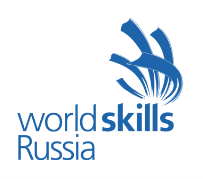 Финал V Национального чемпионата «Молодые профессионалы» (WorldSkills Russia)Перечень профессий (компетенций) WorldSkills RussiaОбласть№ п/пСпециалистПрофессия (WSR)Компетенция (WSI)Специалисты строительной сферы1КаменотёсКамнетёсное дело08 Architectural StonemasonryСпециалисты строительной сферы2Плиточник-облицовщикОблицовка плиткой12 Wall and Floor TilingСпециалисты строительной сферы3СтолярСтолярное дело25 JoineryСпециалисты строительной сферы4ПлотникПлотницкое дело26 CarpentryСпециалисты строительной сферы5КаменщикКирпичная кладка20 BricklayingСпециалисты строительной сферы6ХолодильщикХолодильная техника и системы кондиционирования 38 Refrigeration and Air ConditioningСпециалисты строительной сферы7Слесарь-сантехникСантехника и отопление15 Plumbing and HeatingСпециалисты строительной сферы8ШтукатурСухое строительство и штукатурные работы21 Plastering and Drywall SystemsСпециалисты строительной сферы9Маляр-декораторМалярные и декоративные работы22 Painting and DecoratingСпециалисты строительной сферы10Дизайнер ландшафтаЛандшафтный дизайн37 Landscape GardeningСпециалисты строительной сферы11Электрик (электромонтер)Электромонтаж18 Electrical InstallationsСпециалисты строительной сферы12КраснодеревщикПроизводство мебели24 CabinetmakingСпециалисты информационных и коммуникационных технологий13Веб-разработчикВеб-разработка17 Web DesignСпециалисты информационных и коммуникационных технологий14Специалист по программному обеспечениюПрограммные решения для бизнеса09 IT Software Solutions for BusinessСпециалисты информационных и коммуникационных технологий15Специалист по информационным кабельным сетямИнформационные кабельные сети02 Information Network CablingСпециалисты информационных и коммуникационных технологий16Системный администраторСетевое и системное администрирование39 IT Network Systems AdministrationСпециалисты информационных и коммуникационных технологий17ПечатникПечатные технологии в прессе11 Print Media TechnologyСпециалисты информационных и коммуникационных технологий18Специалист САПР (CAD)Инженерный дизайн CAD (САПР)05 Mechanical Engineering Design – CADТворчество и дизайн19Графический дизайнерГрафический дизайн40 Graphic Design TechnologyТворчество и дизайн20Промышленный дизайнерПромышленный дизайнR42 Industrial Design TechnologyТворчество и дизайн21Огранщик ювелирных вставокОгранка ювелирных вставокR27 Diamond cutterТворчество и дизайн22ЮвелирЮвелирное дело27 JewelleryТворчество и дизайн23ФлористФлористика28 FloristryТворчество и дизайн24Оформитель витринВизуальный мерчендайзинг44 Visual Merchandising and Window DressingТворчество и дизайн25МодельерТехнологии моды31 Fashion TechnologyСпециалисты, занятые на промышленном производстве26Фрезеровщик на станках с ЧПУФрезерные работы на станках с ЧПУ07 CNC MillingСпециалисты, занятые на промышленном производстве27Токарь на станках с ЧПУТокарные работы на станках с ЧПУ06 CNC TurningСпециалисты, занятые на промышленном производстве28МехатроникМехатроника04 MechatronicsСпециалисты, занятые на промышленном производстве29СварщикСварочные технологии10 WeldingСпециалисты, занятые на промышленном производстве30РобототехникМобильная робототехника23 Mobile RoboticsСпециалисты, занятые на промышленном производстве31Специалист по электроникеЭлектроника16 ElectronicsСпециалисты, занятые на промышленном производстве32Специалист по автоматизации производственных процессов Промышленная автоматика19 Industrial ControlСпециалисты, занятые на промышленном производстве33Слесарь по работе с металломОбработка листового металла46 Sheet Metal TechnologyСпециалисты, занятые на промышленном производстве34ПолимеханикПолимеханика и автоматика01 Polymechanics and AutomationСпециалисты, занятые на промышленном производстве35Лаборант-химикЛабораторный химический анализR6 Chemical Analysis ServiceСфера услуг36ПарикмахерПарикмахерское искусство29 HairdressingСфера услуг37Повар-кулинарПоварское дело34 CookingСфера услуг38Повар-кондитерКондитерское дело32 Confectioner/Pastry CookСфера услуг39Официант, барменРесторанный сервис35 Restaurant ServiceСфера услуг40Специалист по прикладной эстетикеПрикладная эстетика30 Beauty TherapyСфера услуг41ПекарьХлебопечение48 BakeryСфера услуг42Медицинская сестраМедицинский и социальный уход41 Health and Social CareСфера услуг43Специалист по гостеприимствуАдминистрирование отеля57 Hotel ReceptioningСфера услуг44ПредпринимательПредпринимательствоR11 EntrepreneurshipСфера услуг45Дизайнер интерьераДизайн интерьера57 Interior Designобслуживание гражданского транспорта46Мастер кузовного ремонтаКузовной ремонт13 Autobody Repairобслуживание гражданского транспорта47АвтомеханикРемонт и обслуживание легковых автомобилей33 Automobile Technologyобслуживание гражданского транспорта48Автомаляр Автопокраска36 Car Paintingобслуживание гражданского транспорта49Специалист по обслуживанию авиационной техникиОбслуживание авиационной техники14 Aircraft Maintenanceобслуживание гражданского транспорта50Тракторист-механизаторЭксплуатация сельскохозяйственных машинR5 Agricultural Mechanicобслуживание гражданского транспорта51Специалист по обслуживанию грузовой техникиОбслуживание грузовой техникиD4 Heavy Vehicle MaintenanceRU52СпасательСпасательные работыR10 Rescue Service RU53Преподаватель младших классовПреподавание в младших классахR21 Primary School TeachingRU54Лаборант медицинскийЛабораторный медицинский анализR2 Medical Tests ServiceRU55Медицинский оптикМедицинская оптикаR3 OptometryRU56Пекарь осетинских пироговВыпечка осетинских пироговR14 Ossetian Pies BakingRU57ФотографФотографияR25 PhotographyRU58ЗвукорежиссёрЗвукорежиссураR26 Sound EngineeringRU59Воспитатель детей дошкольного возрастаДошкольное воспитаниеR4 Preschool EducationRU60ВидеомонтажерВидеопроизводствоR1 Video EditingRU61Специалист безопасности аэропортаСервис на воздушном транспортеR16 Service in Air TransportRU62ВетеринарВетеринарияR56 VeterinaryRU63Программист 1СIT решения для бизнеса на платформе 1С: Предприятие 8R71IT Software Solutions for Business (based on the “1С:Предприятие8” platform)RU64Специалист по туризмуТуризмR9 TourismRU65КровельщикКровельные работыR66 RoofingFutureSkills (FS)66Специалист по прототипированиюПрототипирование45 Prototype ModellingFutureSkills (FS)67Инженер космических системИнженерные космические системыR54 Aerospace EngineeringFutureSkills (FS)68Специалист по промышленной робототехникеПромышленная робототехникаR46 Industrial RoboticsFutureSkills (FS)69Специалист по реверсивному инжинирингуРеверсивный инжинирингR22 Reverse EngineeringFutureSkills (FS)70Специалист по изготовлению изделий из композитовТехнологии композитовR68 Composite Machiningпрезентационная (FS)71Геномный инженерГеномная инженерия R51 Genome engineeringпрезентационная (FS)72Оператор беспилотных летательных аппаратовУправление беспилотными летательными аппаратами  F1 Drone Operatingпрезентационная (FS)73Специалист по лазерным технологиямЛазерные технологииR47 Laser Technologyпрезентационная (FS)74Специалист по технологиям машиностроенияКомандная работа на производстве03 Manufacturing Team Challengeпрезентационная75Строитель каркасных сооруженийКаркасное домостроениепрезентационная76ВиноделВиноделиеWinemakingпрезентационная77Машинист подвижного составаУправление железнодорожным транспортомпрезентационная78ГеодезистГеодезияR60 Geodesyпрезентационная79Машинист бульдозераУправление бульдозеромR72 Bulldozer driverпрезентационная80Машинист автогрейдераУправление автогрейдеромR73 Grader driverпрезентационная81Машинист экскаватораУправление экскаваторомR74 Excavator operatorпрезентационная82Машинист фронтального погрузчикаУправление фронтальным погрузчикомR75 Front loader driverпрезентационная83Водитель автобусаУправление пассажирским  транспортомпрезентационная84Специалист по многоосевой обработке на станках с ЧПУМногоосевая обработка на станках с ЧПУR79 CNC multi-axis machiningпрезентационная853D моделирование компьютерных игр3D моделирование компьютерных игрPD1 3D Digital Game Artпрезентационная86Интернет программистИнтернет вещейпрезентационная87Учитель музыкиПреподавание музыки в школепрезентационная88Педагог по физической культуре и спортуФизическая культура и спортпрезентационная89Экспедитор грузовЭкспедирование грузовPD2 Freight Forwardingпрезентационная90Разработка компьютерных игр и мультимедийных приложенийРазработка компьютерных игр и мультимедийных приложенийJuniorSkills91Фрезеровщик на станках с ЧПУФрезерные работы на станках с ЧПУJS1 CNC MillingJuniorSkills92Токарь на станках с ЧПУТокарные работы на станках с ЧПУJS2 CNC TurningJuniorSkills93РобототехникМобильная робототехникаJS3 Mobile RoboticsJuniorSkills94МехатроникМехатроникаJS4 MechatronicsJuniorSkills95Специалист по электроникеЭлектроникаJS5 ElectronicsJuniorSkills96Специалист по прототипированиюПрототипированиеJS6 Prototype ModellingJuniorSkills97Специалист САПР (CAD)Инженерный дизайн CAD (САПР)JS7 Mechanical Engineering Design – CADJuniorSkills98Инженер аэрокосмических технологийАэрокосмическая инженерияJS8 Aerospace EngineeringJuniorSkills99Системный администраторСетевое и системное администрированиеJS9 IT Network Systems AdministrationJuniorSkills100Электрик (электромонтер)Электромонтажные работыJS10 Electrical InstallationsJuniorSkills101КровельщикКровельные работы по металлуJS11 Metal RoofingJuniorSkills102Специалист по лазерным технологиямЛазерные работыJS12 Laser TechnologyJuniorSkills103Лаборант-химикЛабораторный химический анализJS14 Chemical Analysis ServiceJuniorSkills104Интернет программистИнтернет вещейJS15Internet of thingsПрезентационная (JS)105 Мастер нейротехнолог НейротехнологииПрезентационная (JS)106 Повар-кулинар Кулинарное делоПрезентационная (JS)107 Дизайнер  Ландшафтный дизайнПрезентационная (JS)108 АгрономАгрономические работыПрезентационная (JS)109 ЖурналистМультимедийная журналистика